                 Lebesby kommune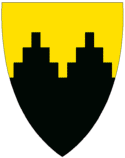           Sektor for oppvekst  Unntatt offentlighet: Offl. § 13, jfr. fvl. § 13.1.1Innskriving i skolen for skolestartere på 1.trinn Skjemaet sendes til:Lebesby kommune v/sektor for oppvekst og kulturPb 389790 KjøllefjordBarnet skal skrives inn på følgende skole (sett x)Barnet skal skrives inn på følgende skole (sett x)Barnet skal skrives inn på følgende skole (sett x)Barnet skal skrives inn på følgende skole (sett x)Lebesby oppveksts senterKjøllefjord skoleBarnets navn Barnets navn Barnets navn Barnets navn Navn:Fødselsnummer:Adresse:Tlf:Kontaktinformasjon om foresatteKontaktinformasjon om foresatteKontaktinformasjon om foresatteMor/samboerTlf nummeremail:AdresseAdresseAdresseFar/samboerTlf nummeremail:AdresseAdresseAdresseSted/datoUnderskrift til foresatteSted/datoUnderskrift til foresatte